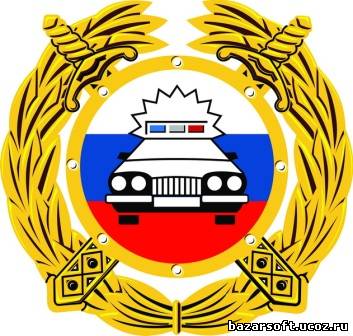 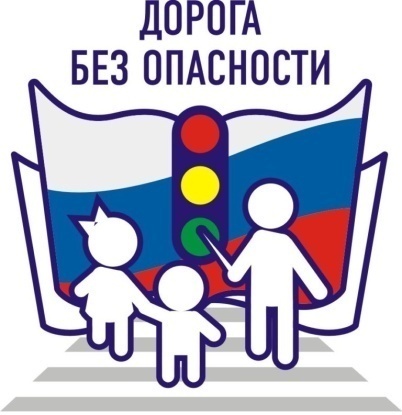 В Н И М А Н И Е!С 19 по 29 ноября 2019 годана территории Артемовского городского округапроводится широкомасштабное мероприятие«Родительский патруль»Цель акции: привлечь внимание общественности к проблеме обеспечения безопасности дорожного движения детей-пешеходов   с точки зрения опасности сезонных изменений погоды, а также соблюдению правил безопасной перевозки детей в автомобиле.Родители-активисты вблизи образовательных организаций будут проверять у детей наличие световозвращателей, которые нужны для обозначения пешеходов в темное время суток на дороге, соблюдение безопасных маршрутов «Дом-школа/детский сад-дом»  детьми и родителями, использование ремней безопасности и детских удерживающих устройств.Берегите детей!!!Управление образования Артемовского городского округаОГИБДД г. Артемовский                                                                                       